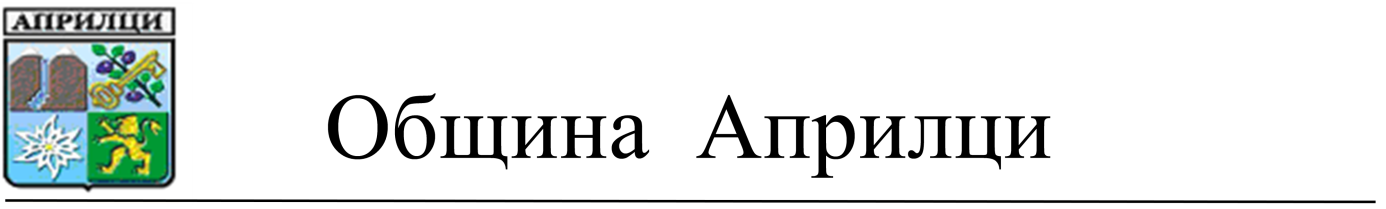 ДООБЩИНСКИТЕ СЪВЕТНИЦИГР. АПРИЛЦИП Р Е Д Л О Ж Е Н И ЕОТД-Р  МЛАДЕН ПЕЛОВ – КМЕТ НА ОБЩИНА АПРИЛЦИОтносно: Заявление с вх. № 328/02.04.2018 г. от Димитрина Иванова Стефанова за отпускане на еднократна финансова помощ за лечение.	Уважаеми общински съветници, 	Предлагам на Вашето внимание следния проект за решение:            На основание чл. 21, ал.1, т. 23 от ЗМСМА, чл. 5, ал. 1, т. 4 от  Правилник за отпускане на еднократни финансови помощи на жители на Община Априлци, приет с Решение  № 246 от 27.06.2013 г., изменен с Решение № 317 от Протокол № 25/27.04.2017 г. на Общински съвет АприлциОбщински съвет  - АприлциРЕШИ:           Да бъде отпусната еднократна финансова помощ за лечение в размер на 300 /триста/ лева на Димитрина Иванова Стефанова.Приложение: 1. Заявление с вх. № 328/02.04.2018 г. 2. Критерии за отпускане на еднократна финансова помощ за лечение.Д-Р МЛАДЕН ПЕЛОВКмет на Община АприлциСъгласувал: Ваня ИвановаСекретар на Община АприлциКритерии за отпускане на еднократна финансова помощ за лечение, приети с Правилник за отпускане на еднократни финансови помощи на жители на Община Априлци:              Лицата, които ще кандидатстват за финансова помощ, могат да бъдат само жители на Община Априлци, които са били с постоянен и настоящ адрес в Община Априлци за последните 5 /пет/ години и отговарят на следните условия:Да не са регистрирани и да не регистрират дейност по Търговския закон;Да имат постоянен и настоящ адрес на територията на Община Априлци;Да не са получавали и да не получават помощ на същото основание от друг орган или институция;Да не притежават недвижимо или движимо имущество, от което да получават доходи;Да не са продавали движимо или недвижимо имущество за срок от 2 / две / години преди подаване на заявление за отпускане на помощ;Да не са сключвали договор за предоставяне на собственост срещу задължение за издръжка и гледане, наем;Да не са прехвърляли жилищен или вилен имот  и /или/ идеални части от тях срещу заплащане през последните 5 /пет/ години;Да нямат вземания, влогове и ценни книжа, чиято обща стойност за това лице надхвърля 1000 / хиляда/ лева;Безработните лица в трудоспособна възраст да са регистрирани в Дирекция ”Бюро по труда”и да не са отказвали предложената им работа;Да нямат непогасени финансови задължения към Община Априлци;Да не са постъпили на планово лечение.Критерии на които лицето, Димитрина Иванова Стефанова, подала заявление за отпускане на еднократна финансова помощ за лечение с вх. № 328/02.04.2018 г. отговаря/не отговаря:Да не са регистрирани и да не регистрират дейност по Търговския закон - отговаряДа имат постоянен и настоящ адрес на територията на Община Априлци - отговаряДа не са получавали и да не получават помощ на същото основание от друг орган или институция - отговаряДа не притежават недвижимо или движимо имущество                                                                                                                                                                               , от което да получават доходи - отговаряДа не са продавали движимо или недвижимо имущество за срок от 2 / две / години преди подаване на заявление за отпускане на помощ - отговаряДа не са сключвали договор за предоставяне на собственост срещу задължение за издръжка и гледане, наем - отговаряДа не са прехвърляли жилищен или вилен имот  и /или/ идеални части от тях срещу заплащане през последните 5 /пет/ години - отговаряДа нямат вземания, влогове и ценни книжа, чиято обща стойност за това лице надхвърля 1000 / хиляда/ лева - отговаряБезработните лица в трудоспособна възраст да са регистрирани  в Дирекция ”Бюро по труда” и да не са отказвали предложената им работа - лицето е на постоянен трудов договорДа нямат непогасени финансови задължения към Община Априлци - отговаряДа не са постъпили на планово лечение - отговаря